Stockholm 2014-06-11

Stan G vann DJ-tävlingen Sourz Remix 2014

Franske DJ:n Stan G f utsågs till årets vinnare av DJ-tävlingen där hundratals duktiga DJs runt om i världens tävlat om att vinna 2000 dollar eller ett Philips Mix-DJ-system. Sourz Remix gick i år ut på att remixa låten Felt like you och ladda upp tävlingsbidraget på sajten www.sourzremix.com. På andra och tredje plats hamnade svenska bidrag av Harry K och Olive Fingaz.

Till den andra upplagan av Sourz Remix fick DJs från hela världen möjligheten att visa världen sina kunskaper. 151 DJ:s tävlade och skapade sin egen remix av Manotetts "Felt like you", årets Sourz Remix Original. Tävlingen avslutades den 25 maj då allmänheten fått rösta fram sina favoriter, den slutliga vinnaren utsågs av Sourz Remix tre ambassadörer Style of Eye, La Fleur och Hugo Therkelsson.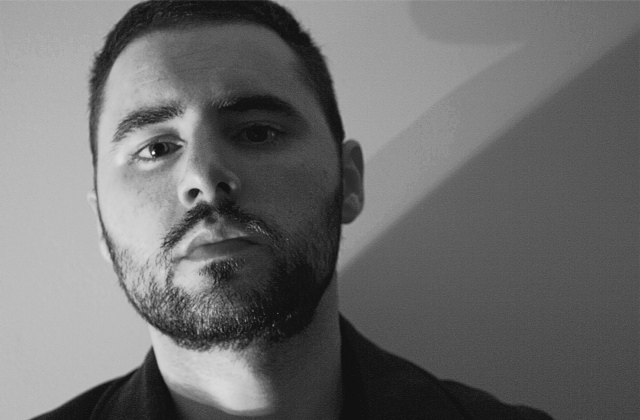 – Sourz Remix är en fantastisk möjlighet för producenter från hela världen att sprida sin musik. Men det är mer än så - bara att lyssna på alla olika tolkningar av låten är en upplevelse i sig, säger Linus Eklöw, aka Style of Eye som spenderat de senaste dagarna till att lyssna igenom bidragen.Förutom Stan Gs bidrag valdes tre vinnarbidrag ut av Sourz DJ-ambassadörerna där andra och tredjeplatserna gick till några svenska stjärnskott. Harry K fick andraplatsen och tredjeplatsen gick till Olive Fingaz. Alla tre vinnarlåtarna kommer upp på Spotify.Läs domarnas motiveringar:First place - Stan G

“Stan G’s massive remix with its heavy beat, synth elements and Kavinsky-like influences ended up being the ambassador’s favorite out of the top 10 contestants.”Second place - Harry K“Smooth and funky; Harry K knows how to handle his piano and percussion in order to make you sway. It’s hard not to move when you listen to this swinging remix, which makes a second place well deserved.”Third place - Olive Fingaz“You could argue that this is one of the most distinctive remixes, and it’s hard not to like! Olive Fingaz has not only transformed the beat and the production, but also the harmonies in the vocals – and it sounds fantastic.”
Lyssna på vinnarbidragen www.sourzremix.com 
För mer information, kontakta: Julia Robertson 
Presskontakt OakRiver
julia.robertson@oakriver.se 070-718 22 64Martina Schönbeck 
Brand Manager, Edrington Sweden 
martina.schonbeck@edrington.se 070-632 57 78